                            Ipswich Historical Society Inc.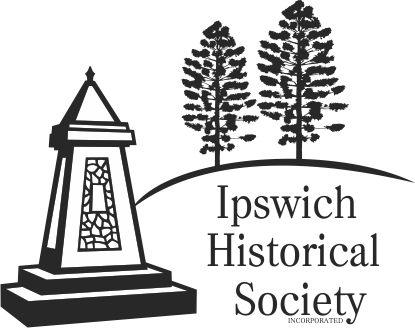                                    Cooneana Heritage Centre                                    1041 Redbank Plains Rd. New Chum, Qld 4303                                     Email: ipswichhistoricalsociety@gmail.com                                     Phone: 07 3282 0358 Thurs, Fri, Sat 10am – 2pmVolunteer registration formIn accordance with the Queensland Information Privacy Act 2009, the personal information you provide on this form will only be used to align your talents with the activities of the Ipswich Historical Society Inc. It will not be forwarded to any other entity unless the society is compelled to do so by law.Please print in black or blue ink Who you areForename: _______________________________ Surname: ________________________________Preferred name: __________________________   Male                 FemaleDate of Birth:  dd/ mm/yyyy     (Optional – we need your date of birth for insurance purposes.)  Address: ____________________________________________________________________________________________________________________________________________________________Postal address: _____________________________________________________________________Telephone: __________________________ Email: ________________________________________Emergency ContactName _______________________________ Phone no. ______________________________Are you willing and able to undertake physical activities such as building work, gardening, carrying boxes or moving display items at times?         Yes/NoYour interests (Please tick all that apply and add any others not shown)ArchitectureArts and CraftsChildhoodClothing and CostumesCommunication technologiesEducationFamily and Domestic life FoodGardens developmentInteractive displays Judicial systemsManufacturingMapsMilitaryMines  MoneyPhotographyPoliticsRecreationWorking lifeHow you would like to contribute as a volunteer (Please tick all that apply and add comments where appropriate)Assisting with planning and developing immersive exhibitsAccessioning and deaccessioning itemsConservation of the collectionHelping to mount and label displaysAssisting with food preparation for eventsPublicising events and exhibitsShowing people through the Heritage CentreResearchClerical assistance – data entry – inventory – cataloguing - archivingWorking with school students Setting up and helping to host events Transporting materials/donations/machineryBuildingCleaningGarden maintenanceLaundryTrade or professional skills you will use (please specify) __________________________________How do you prefer to be contacted?Email    Yes/No                        Mail service   Yes/No                 Text message    Yes/NoHow often do you anticipate being available?Weekly			Monthly		As required		When I canWhich days suit you?Thursdays	Fridays	          Saturdays 	              Sundays   (March to Nov. 2nd & 4th Sundays only)Thank you for completing this form. Your responses will be used to invite you to participate in activities that will interest you, enhance the services provided by the Ipswich Historical Society Inc. and make Cooneana Heritage Centre a vital and well-known part of the Ipswich community.Welcome and enjoy.